Stagione Sportiva 2023/2024Comunicato Ufficiale N° 190 del 15/03/2024SOMMARIOSOMMARIO	1COMUNICAZIONI DELLA F.I.G.C.	1COMUNICAZIONI DELLA L.N.D.	1COMUNICAZIONI DEL COMITATO REGIONALE	1Modifiche al programma gare del 17/03/2024	5Modifiche al programma gare del 20/03/2024	6NOTIZIE SU ATTIVITÀ AGONISTICA	6COMUNICAZIONI DELLA F.I.G.C.COMUNICAZIONI DELLA L.N.D.COMUNICAZIONI DEL COMITATO REGIONALEINDIRIZZO E-MAIL COMITATO REGIONALE MARCHESi comunica che l’indirizzo e-mail del Comitato Regionale Marche è variato in:cr.marche01@lnd.itIMPORTANTE Richieste di anticipo garaIn considerazione che il maggior numero di gare organizzate dal Comitato Regionale Marche vengono disputate nella giornata di sabato, generando in ciò grosse difficoltà ai designatori che devono garantire la presenza arbitrale in ogni gara, si fa presente che non saranno accolte richieste di anticipi al sabato di gare dei campionati regionali Under 19 Juniores, Under 17 Allievi e Under 15 Giovanissimi in calendario nella giornata di domenica; ciò in quanto non può essere garantita la presenza dell’arbitro.Si reitera, pertanto, l’invito alle Società di astenersi dal presentare richieste di tale genere.Casi particolari saranno gestiti dal Comitato RegionaleProgramma gareSi invitano le Società a controllare il programma gare che viene pubblicato prima di ogni turno, sia di campionato che di coppa, e a segnalare a questo Comitato Regionale eventuali inesattezze.Inversione di campoSi ribadisce che nei campionati regionali non è prevista l’inversione di campo.AUTORIZZAZIONE EX ART. 34/3 N.O.I.F.Vista la certificazione presentata in conformità all’art. 34/3 delle N.O.I.F. si concede l’autorizzazione, prevista al compimento del 14° anno di età per le calciatrici e al 15° anno di età per i calciatori, ai/alle seguenti calciatori/trici:PIERMARINI MARZIA 	nata 02.10.2008	940.156 ASCOLI CALCIO 1898FC SPAATTIVITA’ DI RAPPRESENTATIVARAPPRESENTATIVA REGIONALE UNDER 19I sottoelencati calciatori sono convocati per svolgere una seduta di allenamento come di seguito riportato:MARTEDI’ 19/03/2024, ore 17:30Campo Federale “Giovanni Paolinelli” di ANCONA (Via Schiavoni, snc)Inizio allenamento ore 18:30ATLETICO AZZURRA COLLI		ALBANESI AlessandroCHIESANUOVA A.S.D.	CORVARO FrancescoCIVITANOVESE CALCIO	COSIGNANI AndreaELPIDIENSE CASCINARE			GIANDOMENICO FilippoFILOTTRANESE A.S.D.		STRAPPINI NicolaLMV URBINO CALCIO	PETRUCCI Gabriele, SERGIACOMO DavideM.C.C. MONTEGRANARO SSDRL		CAPODAGLIO NicolòMONTEFANO CALCIO A R.L.		DI MATTEO Nicolò, POSTACCHINI DanieleMONTEGIORGIO CALCIO			FLAIANI LeonardoMONTURANO CALCIO			ROTONDO MatteoOSIMANA					FALCIONI Alessandro, STRACCIO LeonardoPORTORECANATI A.S.D.			GIRI LeonardoS.ORSO 1980					ROVINELLI FedericoS.S. MACERATESE 1922	RAFFAELLI EdoardoSANGIORGESE M.RUBBIANESE		BONVIN SantinoSANGIUSTESE VP		DEL GOBBO Francesco, GASPARI Tommaso, SFASCIABASTI NicolasTOLENTINO 1919 SSDARL		ORSINI TommasoURBANIA CALCIO		SALVI PietroRAPPRESENTATIVA REGIONALE FEMMINILELe sottoelencate calciatrici sono convocate per svolgere una seduta di allenamento come di seguito riportato:MARTEDI’ 19/03/2024, ore 16:00Campo Federale “Giovanni Paolinelli” di ANCONA (Via Schiavoni, snc)Inizio allenamento ore 17:00ANCONA RESPECT 2001			MEKKAOUI Fatima, NEFZI OmaimaARZILLA	FERRARO ElenaASCOLI CALCIO 1898 FC SPA	MIGNINI Cristina, MIGNINI Serena, PIERMARINI MarziaC.F. MACERATESE A.S.D.	CRISPINI Chiara, RANALLI Mascia, RUFFINI Alice, STOLLAVAGLI Sofia, TROMBACCIA Asia VictoriaF.C. SAMBENEDETTESE	PONTINI AlessiaLF JESINA FEMMINILE	CAVAGNA Elena, COSTADURA Roberta, ENRICONI Greta, GENERALI Chiara, GIGLI AuroraRECANATESE S.R.L.	BALDASSARINI Caterina, BORGHIANI Ilaria, CAMPANELLA Teresa, CECCHINI Miriam, PERUGINI LudovicaU.MANDOLESI CALCIO	DURANTE Asia, PAOLINI NoemiRAPPRESENTATIVA REGIONALE UNDER 17I sottoelencati calciatori sono convocati per svolgere una seduta di allenamento come di seguito riportato:MERCOLEDI’ 20/03/2024, ore 15:30Campo Federale “Giovanni Paolinelli” di ANCONA (Via Schiavoni, snc)Inizio allenamento ore 16:30ACADEMY CIVITANOVESE	VALLORANI MattiaATLETICO MONDOLFOMAROTTA	UBERTINI FedericoC.S.I. DELFINO FANO			ESPOSTO FedericoCALCIO ATLETICO ASCOLI		TORREGIANI NicolaF.C. VIGOR SENIGALLIA	GASPARRONI Nicola, MINARDI Leonardo, STECCONI ArmandoFABRIANO CERRETO			CHIAVELLINI LorenzoGABICCE GRADARA			BERGAMINI TomasK SPORT MONTECCHIO GALLO	BENINATI Andrea, KOLAJ FranceskoMATELICA CALCIO 1921 ASD		GASHI DanielMONTICELLI CALCIO S.R.L.		ANGELINI Riccardo, NATALINI SimoneNUOVA ALTOFOGLIA			ARCANGELI FrancescoOSIMANA	MARCHESINI Giacomo, SASSO GabrielePORTORECANATI A.S.D.			MUCCIACCIARO DanielS.S. MACERATESE 1922			CIAPPELLONI JacopoSAMBENEDETTESE SSDARL		GRILLO MatteoTOLENTINO 1919 SSDARL	GABRIELLI AlexTRECASTELLI POLISPORTIVA		KONE MevaleUNIONE CALCIO PERGOLESE		LUCIANI AndreaRAPPRESENTATIVA REGIONALE UNDER 15I sottoelencati calciatori sono convocati per svolgere una seduta di allenamento come di seguito riportato:MERCOLEDI’ 20/03/2024, ore 14:00Campo Federale “Giovanni Paolinelli” di ANCONA (Via Schiavoni, snc)Inizio allenamento ore 15:00ACADEMY CIVITANOVESE	LIBERTI AlessandroCALCIO ATLETICO ASCOLI	UBALDI GaetanoCALCIO CORRIDONIA	CARPINETI Edoardo, DIAMANTI TommasoCARISSIMI 2016		BRUNO GiuseppeCIVITANOVESE CALCIO	IACHINI Leonardo, RIPA LeonardoCUPRENSE 1933	OTTAVIANI MattiaF.C. VIGOR SENIGALLIA	BARBETTI Dario, MARINELLI Filippo, PANELLA Alessandro EnricoK SPORT MONTECCHIO GALLO		ROSSI GabrieleNUOVA FOLGORE				GATTINI MaicolREAL METAURO 2018			CARLONI GabrieleS.S. MACERATESE 1922	GIRONELLA Mattia, RAFFAELLI Giovanni, TORRESI MatteoSAMBENEDETTESE SSDARL		CAPPELLETTI LorenzoTOLENTINO 1919 SSDARL			CICCONETTI Paolo, DELLA CECA MarcoVEREGRENSE CALCIO			CORRADINI CristianVILLA S.MARTINO				MORETTI EdoardoDirigente Responsabile			CAPRETTI MarcoDirigente Accompagnatore	MANCINELLI Anna Maria, MENGHINI LambertoCoordinatore Tecnico		CHIAVARI RobertoStaff Tecnico	BALDARELLI Francesco, CENSI Antonio, DE ANGELIS Gianluca, LOMBARDI MassimoPreparatore dei Portieri		MERCURI RobertoMedici	CONIO Marco, MANTOVANI Paolo,	MANZETTI Luigi, MONTESI Marco, STRONATI StefanoFisioterapisti	BRASCA Roberto, MAGNATERRA Jonatan, POLCI AndreaResponsabili Logistica	COTOLONI Attilio, PETRINI Giuseppe Segretario		TORRESI AlverI calciatori convocati debbono presentarsi muniti degli indumenti personali di gioco e di un documento di identità in corso di validità.Si ricorda a tutte le Società che debbono rispondere alla mail che è stata loro inviata dall’indirizzo clubmarchelnd@gmail.com entro il termine previsto allegando la copia del certificato di idoneità medico-sportiva come specificato nella stessa.COMUNICAZIONI DEL SETTORE GIOVANILE E SCOLASTICOATTIVITA' CALCIO+UNDER15 FEMMINILE Il Coordinatore Federale Regionale Floriano Marziali del Settore Giovanile e Scolastico con riferimento all’attività di Sviluppo dell’Attività Under 15 comunica l’elenco delle ragazze convocate per martedì 19 Marzo 2024 alle ore 15.00 presso il Campo sportivo Santa Maria dell’Arzilla (in erba sintetica) di Pesaro, Strada Provinciale 32/6.Le calciatrici convocate dovranno presentarsi puntuali e munite del kit personale di giuoco (tuta, kway, maglia, calzoncini, calzettoni), oltre a parastinchi e:- LIBERATORIA MINORENNE IMMAGINI FIRMATA- DOCUMENTO D’IDENTITA’- AUTORIZZAZIONE TRASPORTO ALLA CONVOCAZIONE FIRMATA DA ENTRAMBI I GENITORILa seduta di allenamento si svolgerà   nel pieno rispetto delle normative in vigore, indicazioni generali finalizzate al contenimento dell’emergenza COVID-19. Per le convocazioni cui sotto, valgono le indicazioni generali emanate dalla FIGC con il protocollo datato 13 LUGLIO 2023 “RACCOMANDAZIONI per la pianificazione, organizzazione e gestione della Stagione Sportiva 2023/2024 finalizzate al contenimento della diffusione del contagio da Covid-19 nell’ambito dei campionati professionistici e dilettantistici”” reperibile sul sito www.figc.itSi raccomanda massima puntualità. Per qualsiasi comunicazione contattare il Team Manager:  Sig. na Mosca Emily Tel. 333 8806567 e-mail: base.marchesgs@figc.it – marche.sgs@figc.itIn caso di indisponibilità motivata delle calciatrici convocate, le Società devono darne immediata comunicazione, inviando eventualmente certificazione medica per l’assenza.STAFFSelezionatore Under 15 F:	Mandolini PaoloCollaboratore tecnico:	Diana StefanoCollaboratore tecnico:	Marinelli MatteoMedico:			Santelli FabioTeam Manager:		Mosca EmilySi ringraziano le Società per la collaborazione.Modifiche al programma gare del 17/03/2024JUNIORES UNDER 19 REGIONALELa gara MONTURANO CALCIO/AURORA TREIA del 16.03.2024 inizia ore 18,00 anziché ore 15,00 come pubblicato nel programma gare del CU n. 189 del 13.3.2024.CAMPIONATO UNDER 14 PROF. MASCHILIVisti gli accordi societari intervenuti le seguenti gare vengono disputate come segue:VIS PESARO DAL 1898 SRL/ASCOLI CALCIO 1898 FC SPA inizia ore 12,00, campo “Supplementare Benelli” di PesaroModifiche al programma gare del 20/03/2024CAMPIONATO JUNIORES UNDER 19 REGIONALEVisti gli accordi societari intervenuti le seguenti gare vengono disputate come segue:VISMARA 2008/US FERMIGNANESE 1923 inizia ore 21,00.POTENZA PICENA/CIVITANOVESE CALCIO inizia ore 18,30.SANGIUSTESE VP/MONTURANO CALCIO inizia ore 17,00ATLETICO AZZURRA COLLI/ATLETICO CENTOBUCHI posticipata a sabato 23.03.2024 ore 16,00.AURORA TREIA/ATLETICO CALCIO P.S.ELPIDIO inizia ore 17,15.NOTIZIE SU ATTIVITÀ AGONISTICAPRIMA CATEGORIARISULTATIRISULTATI UFFICIALI GARE DEL 13/03/2024Si trascrivono qui di seguito i risultati ufficiali delle gare disputateGIUDICE SPORTIVOIl Giudice Sportivo Avv. Agnese Lazzaretti, con l'assistenza del segretario Angelo Castellana, nella seduta del 15/03/2024, ha adottato le decisioni che di seguito integralmente si riportano:GARE DEL 13/ 3/2024 PROVVEDIMENTI DISCIPLINARI In base alle risultanze degli atti ufficiali sono state deliberate le seguenti sanzioni disciplinari. ALLENATORI AMMONIZIONE (I INFR) CALCIATORI ESPULSI SQUALIFICA PER DUE GARE EFFETTIVE CALCIATORI NON ESPULSI SQUALIFICA PER UNA GARA EFFETTIVA PER RECIDIVITA' IN AMMONIZIONE (V INFR) AMMONIZIONE CON DIFFIDA (IX) AMMONIZIONE CON DIFFIDA (IV INFR) AMMONIZIONE (II INFR) UNDER 17 ALLIEVI REGIONALIRISULTATIRISULTATI UFFICIALI GARE DEL 13/03/2024Si trascrivono qui di seguito i risultati ufficiali delle gare disputateGIUDICE SPORTIVOIl Giudice Sportivo Avv. Agnese Lazzaretti, con l'assistenza del segretario Angelo Castellana, nella seduta del 15/03/2024, ha adottato le decisioni che di seguito integralmente si riportano:GARE DEL 13/ 3/2024 PROVVEDIMENTI DISCIPLINARI In base alle risultanze degli atti ufficiali sono state deliberate le seguenti sanzioni disciplinari. ALLENATORI AMMONIZIONE (I INFR) CALCIATORI NON ESPULSI AMMONIZIONE CON DIFFIDA (IV INFR) AMMONIZIONE (I INFR) UNDER 14 PROF. MASCHILIRISULTATIRISULTATI UFFICIALI GARE DEL 13/03/2024Si trascrivono qui di seguito i risultati ufficiali delle gare disputateGIUDICE SPORTIVOIl Giudice Sportivo Avv. Agnese Lazzaretti, con l'assistenza del segretario Angelo Castellana, nella seduta del 15/03/2024, ha adottato le decisioni che di seguito integralmente si riportano:GARE DEL 13/ 3/2024 PROVVEDIMENTI DISCIPLINARI In base alle risultanze degli atti ufficiali sono state deliberate le seguenti sanzioni disciplinari. CALCIATORI ESPULSI SQUALIFICA PER UNA GARA EFFETTIVA CALCIATORI NON ESPULSI AMMONIZIONE (II INFR) 		IL SEGRETARIO					IL GIUDICE SPORTIVO        	    F.to Angelo Castellana					 F.to Agnese LazzarettiLe ammende irrogate con il presente comunicato dovranno pervenire a questo Comitato entro e non oltre il 25/03/2024.Pubblicato in Ancona ed affisso all’albo del Comitato Regionale Marche il 15/03/2024.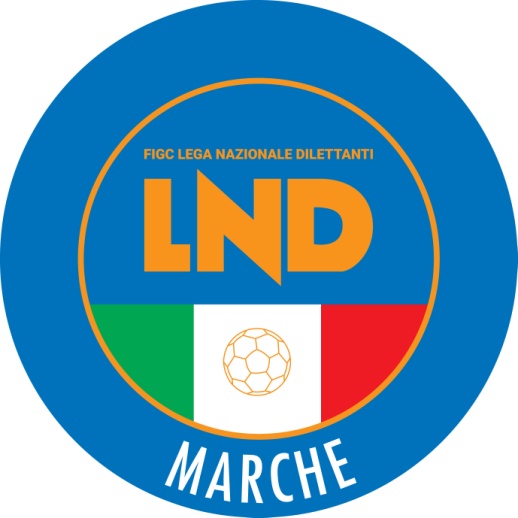 Federazione Italiana Giuoco CalcioLega Nazionale DilettantiCOMITATO REGIONALE MARCHEVia Schiavoni, snc - 60131 ANCONACENTRALINO: 071 285601 - FAX: 071 28560403sito internet: www.figcmarche.it                         e-mail: cr.marche01@lnd.itpec: marche@pec.figcmarche.itCOGNOMENOMENASCITASOCIETÀ1ABRAMMAYA19/02/2009ANCONA RESPECT 20012BRIGLIADORIMIA24/01/2009CESENA FC3CARLONIVITTORIA12/01/2009APD LF JESINA CALCIO FEMMINILE4CECCOLININOEMI22/06/2010US ARZILLA5CICCARELLIMYA29/09/2009APD LF JESINA CALCIO FEMMINILE6GIUSINISVEVA28/09/2009RICCIONE FEMMINILE7GIORGICATERINA13/06/2010US ARZILLA8LEMNUSHAKAMILA30/06/2010CESENA FC9LEONARDIGIUDITTA22/06/2010US ARZILLA10LISICASOPHIA17/05/2009ANCONA RESPECT 200111MAGNANIVIOLA14/04/2009CESENA FC12MANDOLINIGINEVRA16/02/2010AC. MAROTTA MONDOLFO13ROSSIVIRGINIA11/03/2009U.S. ARZILLA14SARAGONIALESSIA25/05/2010CESENA FC15TORALDOELEONORA23/07/2009SAN MARINO ACADEMY16ULISSIANASTASIA11/09/2010US ARZILLA17URBINATIEMMA07/03/2010RICCIONE FEMMINILE18VECCHIONELUCREZIA17/05/2009RIMINI FCPARADISI MARIO(FALCO ACQUALAGNA) INTILI ALAIN(S.VENERANDA) ANTINORI ANDREA(ATHLETICO TAVULLIA) BRAVI GIOVANNI(PEGLIO) GIACOMELLI ELIA(ATHLETICO TAVULLIA) VITALI FRANCESCO MARIA(S.VENERANDA) DI MUCCIO ILARIO(FALCO ACQUALAGNA) CARPINETI ANTONIO(PEGLIO) GAGLIARDI MARCO(MATELICA CALCIO 1921 ASD) GUIDANTONI ALESSIO(PORTORECANATI A.S.D.) MARSILI FRANCESCO(MATELICA CALCIO 1921 ASD) FRANCI FILIPPO(PERUGIA CALCIO) CHIERICO FRANCESCO(PERUGIA CALCIO)   Il Segretario(Angelo Castellana)Il Presidente(Ivo Panichi)